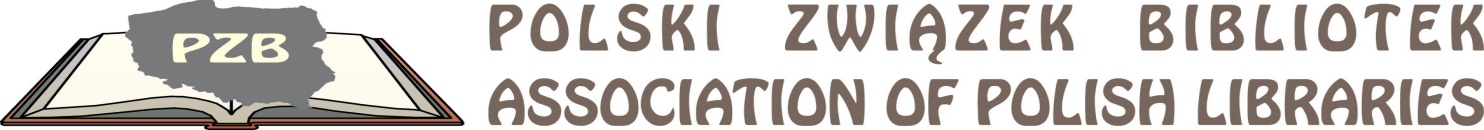 Lista uczestnikówKonferencji :Ewolucja zmian w  bibliotekach”.Litwa – Nida 26-30.05.2019 Adamska EwaKrajewski Jan